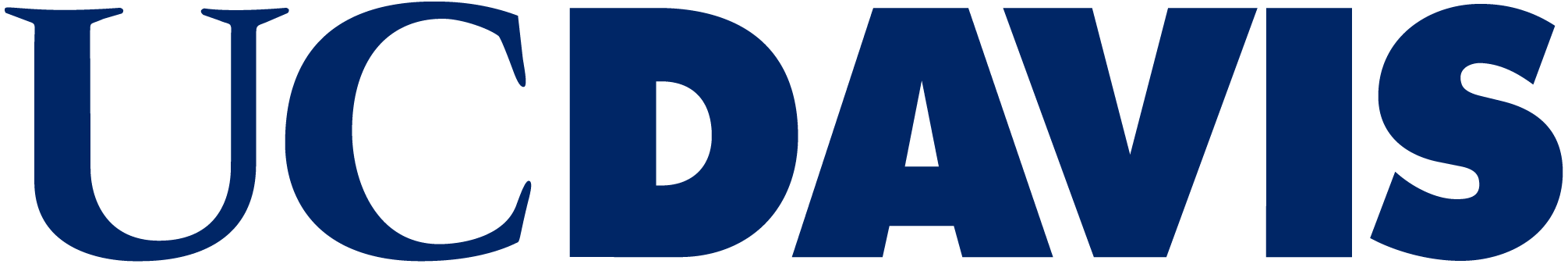 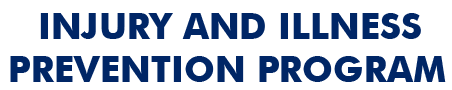 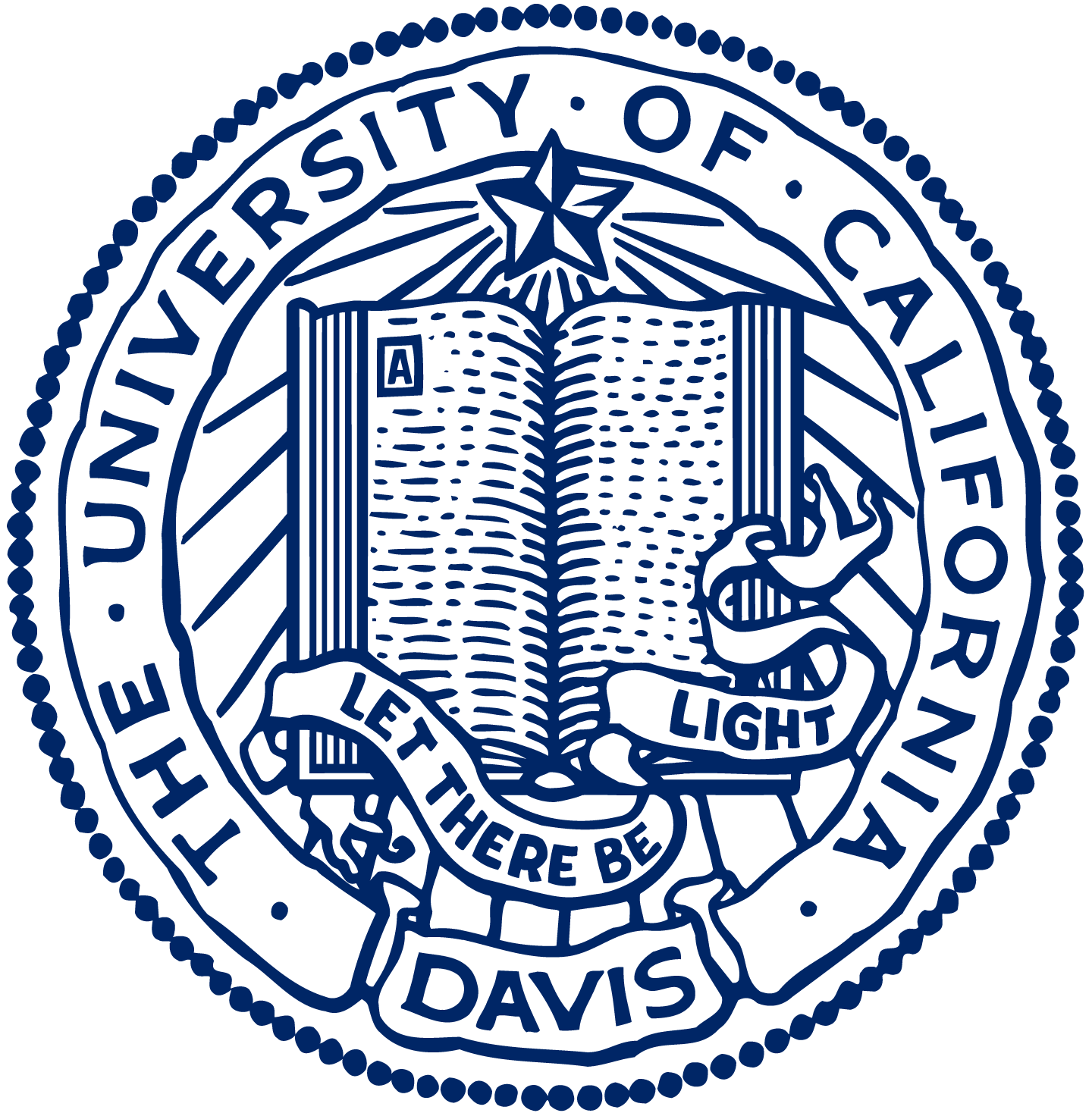 May 2015UC DAVISINJURY AND ILLNESS PREVENTION PROGRAMThis Injury and Illness Prevention Program has been prepared by the University of California, Division of Textiles and Clothing in accordance with University Policy (UCD Policy & Procedure Manual Section 290-15: Safety Management Program) and California Code of Regulations Title 8, Section 3203 (8 CCR, Section 3203).UC DAVISINJURY AND ILLNESS PREVENTION PROGRAMTABLE OF CONTENTSPreface	Department InformationAuthorities and Responsible PartiesSystem of CommunicationsSystem for Assuring Employee Compliance with Safe Work PracticesHazard Identification, Evaluation, and InspectionAccident InvestigationHazard CorrectionHealth and Safety TrainingRecordkeeping and DocumentationResourcesAPPENDICESHazard Alert FormJob Safety AnalysesWorksite Inspection FormAccident Investigation FormHazard Correction FormSafety Training Attendance RecordDepartment InformationDepartment Name: Textiles and ClothingDepartment Director: You-Lo HsiehAddress: 129 Everson HallTelephone Number: 752-6650Buildings Occupied by DepartmentBuilding:	Everson HallUnit(s):	Rooms in 1st and 2nd floorsContact:	Lois StandleyPhone:	752-6650I.	Authorities and Responsible PartiesThe authority and responsibility for the implementation and maintenance of the Injury and Illness Prevention Program (IIPP) is in accordance with University Policy (UCD Policy & Procedure Manual Section 290-15: Safety Management Program) and California Code of Regulations (8 CCR, Section 3203) and is held by the following individuals:Name: You-Lo HsiehTitle: Chair/ProfessorAuthority:  Authority and responsibility for ensuring implementation of this IIPPName: Lucy JosephTitle: Safety CoordinatorAuthority: Direct authority and responsibility for implementing and maintaining this IIPPAll Principal Investigators and supervisors are responsible for the implementation and enforcement of this IIPP in their areas of responsibility in accordance with University Policy (UCD Policy & Procedure Manual Section 290-15: Safety Management Program).Annual Review DocumentationII.	System of CommunicationsEffective communications with Textiles and Clothing employees have been established using the following methods:	Standard Operating Procedures Manual	Safety Data Sheets	Monthly departmental operations meetings	Internal media (department intranet)	EH&S Safety Nets	Training videos	Safety Newsletter	Handouts	Emergency Action Plan	E-mail	Posters and warning labels	Job Safety Analysis – Initial Hire	Job Safety Analysis – Annual Review	Other (list):Employees are encouraged to report any potential health and safety hazard that may exist in the workplace.  Hazard Alert/Correction Forms (Appendix A) are available to employees for this purpose.  Forms are to be placed in the Safety Coordinator’s departmental mail box.  Employees have the option to remain anonymous when making a report.Employees have been advised of adherence to safe work practices and the proper use of required personal protective equipment.  Conformance will be reinforced by discipline for non-compliance in accordance with University policy (UC Davis Personnel Policies for Staff Members- Section 62, Corrective Action)III.	System for Assuring Employee Compliance with Safe Work PracticesEmployees have been advised of adherence to safe work practices and the proper use of required personal protective equipment.  Conformance will be reinforced by discipline for non-compliance in accordance with University policy (UCD Procedure 62 - Personnel Policies for Staff Members, Corrective Action).The following methods are used to reinforce conformance with this program:
Distribution of PoliciesTraining ProgramsSafety Performance EvaluationsPerformance evaluations at all levels must include an assessment of the individual's commitment to and performance of the accident prevention requirements of his/her position.  The following are examples of factors considered when evaluating an employee's safety performance.Adherence to defined safety practices. Use of provided safety equipment. Reporting unsafe acts, conditions, and equipment. Offering suggestions for solutions to safety problems. Planning work to include checking safety of equipment and procedures before starting. Early reporting of illness or injury that may arise as a result of the job. Providing support to safety programs.Statement of non-compliance will be placed in performance evaluations if employee neglects to follow proper safety procedures, and documented records are on file that clearly indicate training was provided for the specific topic, and that the employee understood the training and potential hazards.Corrective action for non-compliance will take place when documentation exists that proper training was provided, the employee understood the training, and the employee knowingly neglected to follow proper safety procedures.  Corrective action includes, but is not limited to, the following: Letter of Warning, Suspension, or Dismissal.IV.	Hazard Identification, Evaluation, and InspectionJob Hazard Analyses and worksite inspections have been established to identify and evaluate occupational safety and health hazards. Job Safety Analysis:Job Safety Analysis (JSA) identifies and evaluates individual employee work functions, potential health or injury hazards, and specifies appropriate safe practices, personal protective equipment, and tools/equipment.  JSA’s have been completed for the following job categories:A.	Everson Hall OfficesOffice WorkB.	Everson Hall LaboratoriesLaboratory WorkerTemplate Job Safety Analyses are located in Appendix B.  Completed Job Safety Analyses are located in the IIPP Addendum Binder.Worksite InspectionsWorksite inspections are conducted to identify and evaluate potential hazards.  Types of worksite inspections include both periodic scheduled worksite inspections as well as those required for accident investigations, injury and illness cases, and unusual occurrences.  Inspections are conducted at the following worksites:Location:		Everson, all lab and office locationsFrequency:		Annual inspectionsResponsible Person:	Lucy JosephRecords Location:	3158 RMI NorthTemplate Worksite Inspection Forms are located in Appendix C.  Completed Worksite Inspection Forms are located in the IIPP.V.	Accident InvestigationUniversity Policy requires that work-related injuries and illnesses be reported to Workers’ Compensation within 24 hours of occurrence and state regulation requires all accidents be investigated. Division of Textiles and Clothing employees will immediately notify their supervisor when occupationally-related injuries and illnesses occur, or when employees first become aware of such problems. Supervisors will investigate all accidents, injuries, occupational illnesses, and near-miss incidents to identify the causal factors or attendant hazards.  Appropriate repairs or procedural changes will be implemented promptly to mitigate the hazards implicated in these events.  Proper injury reporting procedures can be found at http://safetyservices.ucdavis.edu/article/injury-reporting-procedure. The electronic Employee’s First Report shall be completed to record pertinent information and a copy retained to serve as documentation.  It can be completed by either the supervisor or the Department Safety Coordinator.  Please following instructions outlined in Appendix D.3.	Note: Serious occupational injuries, illnesses, or exposures must be reported to Cal/OSHA by an EH&S representative within eight hours after they have become known to the supervisor.  These include injuries/illnesses/exposures that cause permanent disfigurement or require hospitalization for a period in excess of 24 hours.  Please refer to EH&S SafetyNet #121 for OSHA notification instructions.VI.	Hazard CorrectionHazards discovered either as a result of a scheduled periodic inspection or during normal operations must be corrected by the supervisor in control of the work area, or by cooperation between the department in control of the work area and the supervisor of the employees working in that area.  Supervisors of affected employees are expected to correct unsafe conditions as quickly as possible after discovery of a hazard, based on the severity of the hazard. Specific procedures that can be used to correct hazards include, but are not limited to, the following:•	Tagging unsafe equipment “Do Not Use Until Repaired,” and providing a list of alternatives for employees to use until the equipment is repaired.•	Stopping unsafe work practices and providing retraining on proper procedures before work resumes.•	Reinforcing and explaining the need for proper personal protective equipment and ensuring its availability.•	Barricading areas that have chemical spills or other hazards and reporting the hazardous conditions to appropriate parties.Supervisors should use the Hazard Alert/Correction Report (Appendix A) to document corrective actions, including projected and actual completion dates. If an imminent hazard exists, work in the area must cease, and the appropriate supervisor must be contacted immediately.  If the hazard cannot be immediately corrected without endangering employees or property, all personnel need to leave the area except those qualified and necessary to correct the condition.  These qualified individuals will be equipped with necessary safeguards before addressing the situation.addressing the situation.VII.	Health and Safety TrainingHealth and safety training, covering both general work practices and job-specific hazard training is the responsibility of the ENTER RESPONSIBLE AUTHORITY and immediate Supervisor(s) as applicable to the following criteria:Supervisors are provided with training to become familiar with the safety and health hazards to which employees under their immediate direction and control may be exposed.All new employees receive training prior to engaging in responsibilities that pose potential hazard(s).All employees given new job assignments receive training on the hazards of their new responsibilities prior to actually assuming those responsibilities.Training is provided whenever new substances, processes, procedures or equipment (which represent a new hazard) are introduced to the workplace.Whenever the employer is made aware of a new or previously unrecognized hazard, training is provided.The Safety Training Attendance Record form is located in Appendix E.	Recordkeeping and DocumentationDocuments related to the IIPP are maintained in the 129 Everson Hall main office:.  The following documents will be maintained within the IIPP Binder for at least the length of time indicated below:Hazard Alert Forms and Hazard Correction Report (Appendix A forms).Retain for three (3) years.Employee Job Safety Analysis forms (Appendix B form)Retain for the duration of each individual’s employment.Worksite Inspection Forms (Appendix C form).Retain for three (3) years.Accident Investigation Forms (Appendix D form).Retain for three (3) years.The following documents will be maintained within the IIPP Training Records Binder for at least the length of time indicated below:Employee Safety Training Attendance Records (Appendix E form).Retain for three (3) years.ResourcesUC Office of the President: Management of Health, Safety and the Environment, 10/28/05UC Davis Policy and Procedure Manual, Section 290-15, Safety Management ProgramCalifornia Code of Regulations Title 8, Section 3203, (8CCR §3203), Injury and Illness Prevention ProgramPersonnel Policies for Staff Members, Corrective Action, UC PPSM 62UC Davis Environmental Health & SafetySafety Services WebsiteEH&S SafetyNetsSafety Data SheetsBFTV Website Safety Section  http://bftv.ucdavis.edu/functional_areas/index.html?normode=safe&action=DIVISION OF TEXTILES AND CLOTHING DIVISION OF TEXTILES AND CLOTHINGDIVISION OF TEXTILES AND CLOTHINGSignature:Date:Signature:Date:Responsible/Designated AuthorityDateOnline training classes and updates.through LMS